NORMAND HOGUE lovecraftDIANE PRÉVOST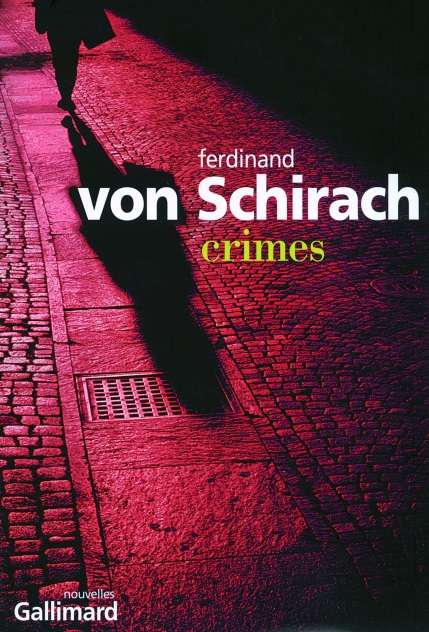 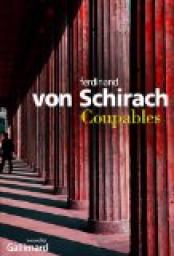 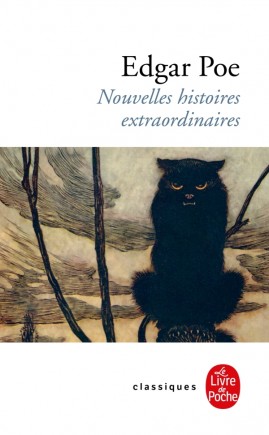 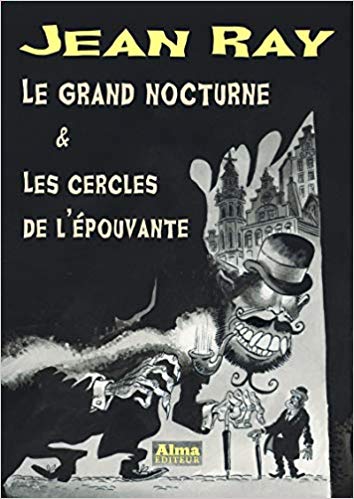 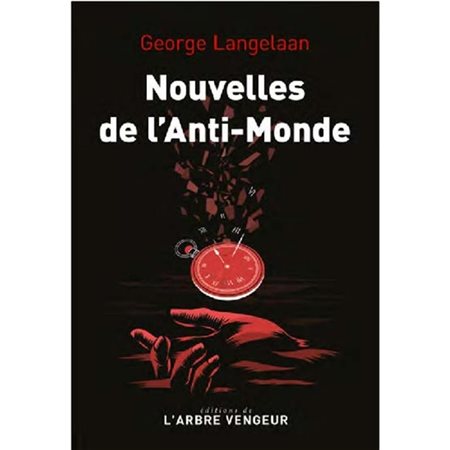 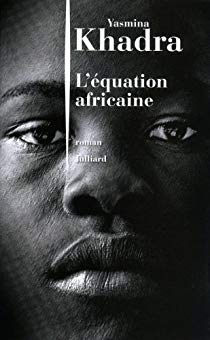 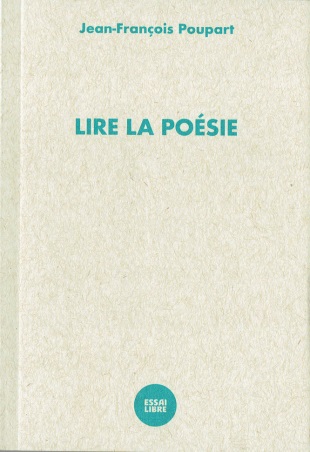 LISE FRANCOEUR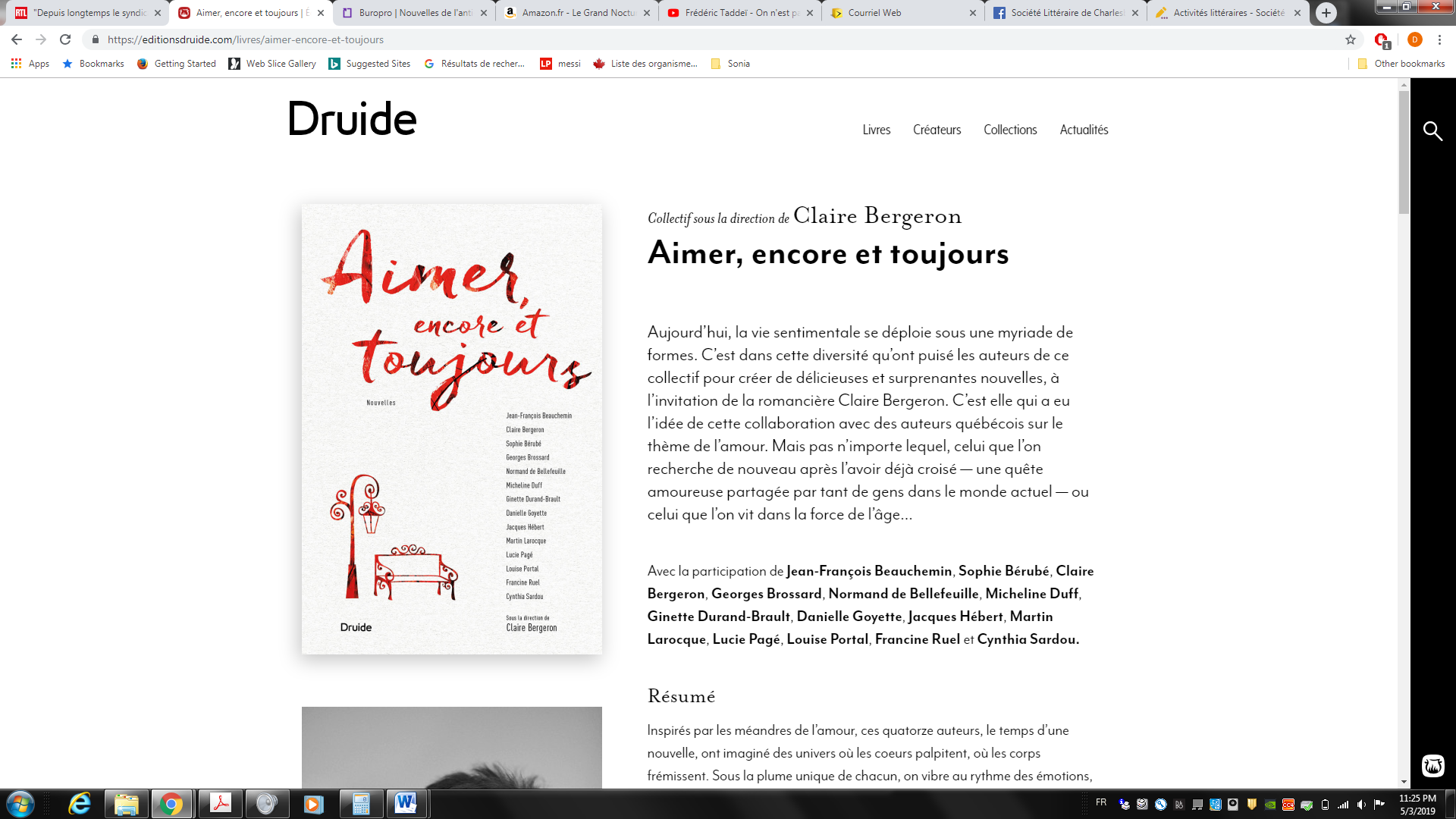 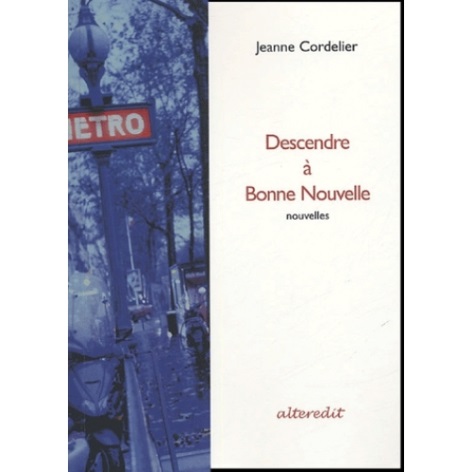 BERNARD LEGAULT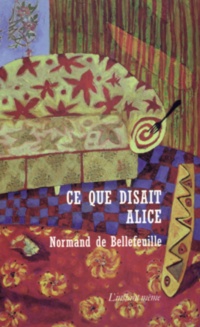 SONIA GALOPIN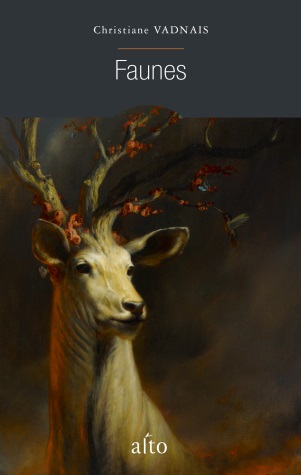 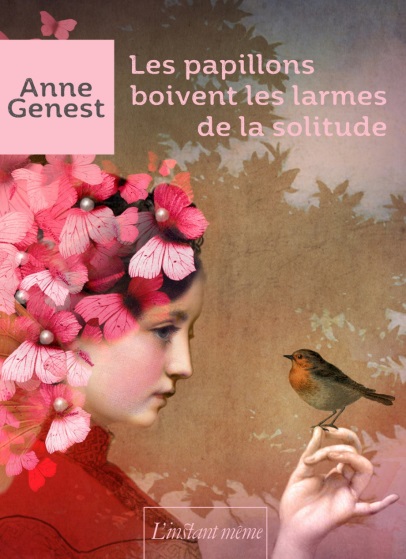 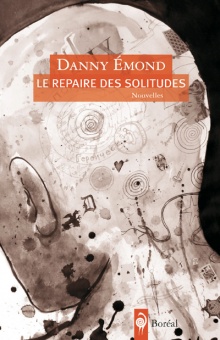 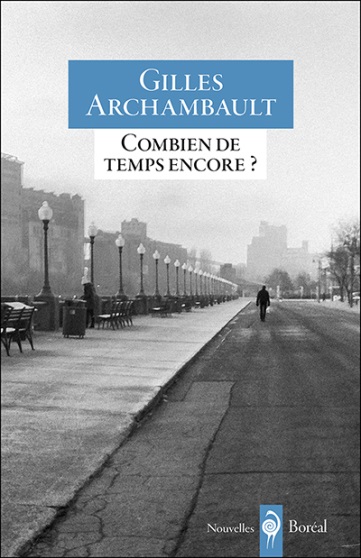 